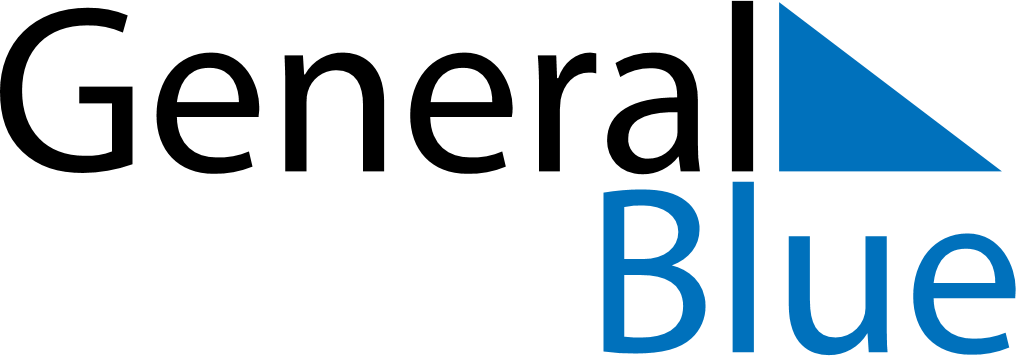 2026 - Q2Faroe Islands2026 - Q2Faroe Islands2026 - Q2Faroe Islands2026 - Q2Faroe Islands2026 - Q2Faroe Islands2026 - Q2Faroe Islands April 2026 April 2026 April 2026MondayTuesdayTuesdayWednesdayThursdayFridaySaturdaySunday1234567789101112131414151617181920212122232425262728282930 May 2026 May 2026 May 2026MondayTuesdayTuesdayWednesdayThursdayFridaySaturdaySunday123455678910111212131415161718191920212223242526262728293031 June 2026 June 2026 June 2026MondayTuesdayTuesdayWednesdayThursdayFridaySaturdaySunday12234567899101112131415161617181920212223232425262728293030Apr 2: Maundy ThursdayJun 5: Constitution DayApr 3: Good FridayApr 5: Easter SundayApr 6: Easter MondayApr 24: Flag DayMay 1: Great Prayer DayMay 14: Ascension DayMay 24: PentecostMay 25: Whit Monday